   		آمار  روزانه شناورهای تخلیه وبارگیری شرکت آریا بنادر ایرانیان	از ساعت  45: 06  تا ساعت 06:45 مورخه 14/09/1401 لغایت  15/09/1401		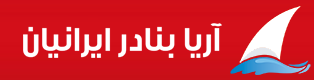                   کارشناس امور بندری آریا بنادرایرانیان                               امیر صابری کهناسکلهنام شناورنام شناورنام شناورنام شناورنام کشتیرانینام کشتیرانینام کشتیرانینام کشتیرانیتناژ  تخلیهتناژ  تخلیهتناژبارگیریتناژبارگیریتناژبارگیریتناژبارگیریمحل تخلیهمحل تخلیهمحل تخلیهنوع تجهیزاتنوع تجهیزاتنوع تجهیزاتمحموله کشتیمحموله کشتیمحموله کشتیمحموله کشتیتاریخ و ساعت پهلوگیریتاریخ و ساعت پهلوگیریتاریخ و ساعت شروع عملیاتتاریخ و ساعت شروع عملیاتتاریخ و ساعت شروع عملیاتتاریخ و ساعت شروع عملیاتتاریخ و ساعت شروع عملیاتتناژ  تخلیه و بارگیــریتناژ  تخلیه و بارگیــریتناژ  تخلیه و بارگیــریتناژ  تخلیه و بارگیــریتناژ  تخلیه و بارگیــریمجموع تناژ سه شیفتمجموع تناژ سه شیفتمجموع تناژ سه شیفتتناژباقیمانده /اتمام تخلیه یا بارگیری(تن)تناژباقیمانده /اتمام تخلیه یا بارگیری(تن)تناژباقیمانده /اتمام تخلیه یا بارگیری(تن)تناژباقیمانده /اتمام تخلیه یا بارگیری(تن)زمان عملیات(OT)زمان عملیات(OT)زمان عملیات(OT)زمان عملیات(OT)نرم متوسطنرم متوسطنرم متوسطنرم متوسطماندگاری دراسکله(ساعت)ماندگاری دراسکله(ساعت)ماندگاری دراسکله(ساعت)اسکلهنام شناورنام شناورنام شناورنام شناورنام کشتیرانینام کشتیرانینام کشتیرانینام کشتیرانیتناژ  تخلیهتناژ  تخلیهتناژبارگیریتناژبارگیریتناژبارگیریتناژبارگیریمحل تخلیهمحل تخلیهمحل تخلیهنوع تجهیزاتنوع تجهیزاتنوع تجهیزاتتخلیهتخلیهبارگیریبارگیریتاریخ و ساعت پهلوگیریتاریخ و ساعت پهلوگیریتاریخ و ساعت شروع عملیاتتاریخ و ساعت شروع عملیاتتاریخ و ساعت شروع عملیاتتاریخ و ساعت شروع عملیاتتاریخ و ساعت شروع عملیاتتناژصبحتناژعصرتناژعصرتناژعصرتناژشبمجموع تناژ سه شیفتمجموع تناژ سه شیفتمجموع تناژ سه شیفتتناژباقیمانده /اتمام تخلیه یا بارگیری(تن)تناژباقیمانده /اتمام تخلیه یا بارگیری(تن)تناژباقیمانده /اتمام تخلیه یا بارگیری(تن)تناژباقیمانده /اتمام تخلیه یا بارگیری(تن)تخلیهتخلیهبارگیریبارگیریتخلیهتخلیهبارگیریبارگیریماندگاری دراسکله(ساعت)ماندگاری دراسکله(ساعت)ماندگاری دراسکله(ساعت)3کروس-1کروس-1کروس-1کروس-1کالابران نسیم دریاکالابران نسیم دریاکالابران نسیم دریاکالابران نسیم دریا216521652339233923392339محوطهمحوطهمحوطهمنگان223منگان223منگان223تختهآهن ورق گرمتختهآهن ورق گرمکیسه،پالتکیسه،پالت08/09/0108/09/0108/09/0108/09/0108/09/0108/09/0108/09/01ت:*ت:*ت:*ت:*ت:*ت:*ت:*ت:*******************************************07:1507:15**1313***3کروس-1کروس-1کروس-1کروس-1کالابران نسیم دریاکالابران نسیم دریاکالابران نسیم دریاکالابران نسیم دریا216521652339233923392339محوطهمحوطهمحوطهمنگان223منگان223منگان223تختهآهن ورق گرمتختهآهن ورق گرمکیسه،پالتکیسه،پالت04:2004:2008:4508:4508:4508:4508:45ب:58ب: 35ب: 35ب: 35ب: *ب: 93ب: 93ب: 93باقی بارگیری: 343باقی بارگیری: 343باقی بارگیری: 343باقی بارگیری: 343**07:1507:15**1313***4ولگابالت 216ولگابالت 216ولگابالت 216ولگابالت 216شمیم دریاشمیم دریاشمیم دریاشمیم دریا27842784****خلیج فارسخلیج فارسخلیج فارسمنگان224مینی لودرمنگان224مینی لودرمنگان224مینی لودرذرتذرت**07/09/0107/09/0107/09/0107/09/0107/09/0107/09/0107/09/01ت:*ت: 45ت: 45ت: 45ت: *ت: 45ت: 45ت: 45باقی تخلیه:  653باقی تخلیه:  653باقی تخلیه:  653باقی تخلیه:  65302:0002:00**2323*****4ولگابالت 216ولگابالت 216ولگابالت 216ولگابالت 216شمیم دریاشمیم دریاشمیم دریاشمیم دریا27842784****خلیج فارسخلیج فارسخلیج فارسمنگان224مینی لودرمنگان224مینی لودرمنگان224مینی لودرذرتذرت**11:1511:1515:2015:2015:2015:2015:2002:0002:00**2323*****5نجوا-2نجوا-2نجوا-2نجوا-2پارسا کستر آبراه دریاپارسا کستر آبراه دریاپارسا کستر آبراه دریاپارسا کستر آبراه دریا158515851778177817781778محوطهمحوطهمحوطهمنگان 224ایتالمنگان 224ایتالمنگان 224ایتالآهن ورق سرد تخته نرادآهن ورق سرد تخته نرادپالت.نگلهپالت.نگله11/09/0111/09/0113/09/0113/09/0113/09/0113/09/0113/09/01ت:275ت: 440ت: 440ت: 440ت:361ت: 1076ت: 1076ت: 1076اتمام  تخلیه: 00:45اتمام  تخلیه: 00:45اتمام  تخلیه: 00:45اتمام  تخلیه: 00:4515:0515:0503:1503:1572723939***5نجوا-2نجوا-2نجوا-2نجوا-2پارسا کستر آبراه دریاپارسا کستر آبراه دریاپارسا کستر آبراه دریاپارسا کستر آبراه دریا158515851778177817781778محوطهمحوطهمحوطهمنگان 224ایتالمنگان 224ایتالمنگان 224ایتالآهن ورق سرد تخته نرادآهن ورق سرد تخته نرادپالت.نگلهپالت.نگله17:0517:0520:4520:4520:4520:4520:45ب:*ب:*ب:*ب:*ب: 126ب: 126ب: 126ب: 126باقی بارگیری: 1652باقی بارگیری: 1652باقی بارگیری: 1652باقی بارگیری: 165215:0515:0503:1503:1572723939***6کاسپین سپهرکاسپین سپهرکاسپین سپهرکاسپین سپهرنام آوران دریای کاسپیننام آوران دریای کاسپیننام آوران دریای کاسپیننام آوران دریای کاسپین26942694****امیرآروینامیرآروینامیرآروین***ذرتذرت**08/09/0108/09/016کاسپین سپهرکاسپین سپهرکاسپین سپهرکاسپین سپهرنام آوران دریای کاسپیننام آوران دریای کاسپیننام آوران دریای کاسپیننام آوران دریای کاسپین26942694****امیرآروینامیرآروینامیرآروین***ذرتذرت**23:2023:207نجوا-3نجوا-3نجوا-3نجوا-3توسن گیتی راه بندرتوسن گیتی راه بندرتوسن گیتی راه بندرتوسن گیتی راه بندر9959951362136213621362محوطهمحوطهمحوطهریلی4011ریلی4011ریلی4011تختهتختهپالتپالت02/09/0102/09/0102/09/0102/09/0102/09/0102/09/0102/09/01ت:*ت:*ت:*ت:*ت: *ت:*ت:*ت:*******************************************14:4514:45**25252952952957نجوا-3نجوا-3نجوا-3نجوا-3توسن گیتی راه بندرتوسن گیتی راه بندرتوسن گیتی راه بندرتوسن گیتی راه بندر9959951362136213621362محوطهمحوطهمحوطهریلی4011ریلی4011ریلی4011تختهتختهپالتپالت18:4018:4020:4520:4520:4520:4520:45ب:95ب: 107ب: 107ب: 107ب: 167ب: 369ب: 369ب: 369اتمام  بارگیری: 01:50اتمام  بارگیری: 01:50اتمام  بارگیری: 01:50اتمام  بارگیری: 01:50**14:4514:45**25252952952958پارس خزر-1پارس خزر-1پارس خزر-1پارس خزر-1کالابران نسیم دریاکالابران نسیم دریاکالابران نسیم دریاکالابران نسیم دریا201720171313131313131313محوطهمحوطهمحوطهریلی  4010ریلی  4010ریلی  4010تخته-رول آهنتخته-رول آهنکیسه،صندوقکیسه،صندوق06/09/0106/09/0106/09/0106/09/0106/09/0106/09/0106/09/01ت:*ت:*ت:*ت:*ت: *ت: *ت: *ت: *******************************************01:3001:30**53531871871878پارس خزر-1پارس خزر-1پارس خزر-1پارس خزر-1کالابران نسیم دریاکالابران نسیم دریاکالابران نسیم دریاکالابران نسیم دریا201720171313131313131313محوطهمحوطهمحوطهریلی  4010ریلی  4010ریلی  4010تخته-رول آهنتخته-رول آهنکیسه،صندوقکیسه،صندوق17:4517:4519:2519:2519:2519:2519:25ب:79ب:*ب:*ب:*ب:*ب:79ب:79ب:79اتمام بارگیری :12:45اتمام بارگیری :12:45اتمام بارگیری :12:45اتمام بارگیری :12:45**01:3001:30**5353187187187نام شناورنام شناورنام شناورنام شناوراز ساعت لغایتاز ساعت لغایتاز ساعت لغایتاز ساعت لغایتاز ساعت لغایتاز ساعت لغایتاز ساعت لغایتمیزان توقفمیزان توقفمیزان توقفتوضیحاتتوضیحاتتوضیحاتتوضیحاتتوضیحاتتوضیحاتتوضیحاتتوضیحاتتوضیحاتتوضیحاتتوضیحاتنام شناورنام شناورنام شناورنام شناوراز ساعت لغایتاز ساعت لغایتاز ساعت لغایتاز ساعت لغایتمیزان توقفمیزان توقفمیزان توقفمیزان توقفمیزان توقفتوضیحاتتوضیحاتتوضیحاتتوضیحاتتوضیحاتتوضیحاتتوضیحاتتوضیحاتتوضیحاتتوضیحاتتوضیحاتتوضیحات333کروس-1کروس-1کروس-1کروس-106:45الی 09:3006:45الی 09:3006:45الی 09:3006:45الی 09:3006:45الی 09:3006:45الی 09:3006:45الی 09:3002:4502:4502:45هماهنگی با HSEهماهنگی با HSEهماهنگی با HSEهماهنگی با HSEهماهنگی با HSEهماهنگی با HSEهماهنگی با HSEهماهنگی با HSEهماهنگی با HSEهماهنگی با HSEهماهنگی با HSE66کاسپین سپهرکاسپین سپهرکاسپین سپهرکاسپین سپهر06:45الی 06:4506:45الی 06:4506:45الی 06:4506:45الی 06:4524:0024:0024:0024:0024:00شرایط جویشرایط جویشرایط جویشرایط جویشرایط جویشرایط جویشرایط جویشرایط جویشرایط جویشرایط جویشرایط جویشرایط جوی333کروس-1کروس-1کروس-1کروس-114:00الی 14:4514:00الی 14:4514:00الی 14:4514:00الی 14:4514:00الی 14:4514:00الی 14:4514:00الی 14:4500:4500:4500:45تعویض شیفتتعویض شیفتتعویض شیفتتعویض شیفتتعویض شیفتتعویض شیفتتعویض شیفتتعویض شیفتتعویض شیفتتعویض شیفتتعویض شیفت333کروس-1کروس-1کروس-1کروس-117:30 الی 06:4517:30 الی 06:4517:30 الی 06:4517:30 الی 06:4517:30 الی 06:4517:30 الی 06:4517:30 الی 06:4513:1513:1513:15هماهنگی با HSEهماهنگی با HSEهماهنگی با HSEهماهنگی با HSEهماهنگی با HSEهماهنگی با HSEهماهنگی با HSEهماهنگی با HSEهماهنگی با HSEهماهنگی با HSEهماهنگی با HSE77نجوا-3نجوا-3نجوا-3نجوا-306:45الی 07:3006:45الی 07:3006:45الی 07:3006:45الی 07:3000:4500:4500:4500:4500:45خرابی تجهیزات(تگ مستر)خرابی تجهیزات(تگ مستر)خرابی تجهیزات(تگ مستر)خرابی تجهیزات(تگ مستر)خرابی تجهیزات(تگ مستر)خرابی تجهیزات(تگ مستر)خرابی تجهیزات(تگ مستر)خرابی تجهیزات(تگ مستر)خرابی تجهیزات(تگ مستر)خرابی تجهیزات(تگ مستر)خرابی تجهیزات(تگ مستر)خرابی تجهیزات(تگ مستر)77نجوا-3نجوا-3نجوا-3نجوا-311:30الی 12:0511:30الی 12:0511:30الی 12:0511:30الی 12:0500:3500:3500:3500:3500:35جابجایی درب انبار کشتی جابجایی درب انبار کشتی جابجایی درب انبار کشتی جابجایی درب انبار کشتی جابجایی درب انبار کشتی جابجایی درب انبار کشتی جابجایی درب انبار کشتی جابجایی درب انبار کشتی جابجایی درب انبار کشتی جابجایی درب انبار کشتی جابجایی درب انبار کشتی جابجایی درب انبار کشتی 444ولگابالت-216ولگابالت-216ولگابالت-216ولگابالت-21606:45الی 16:0006:45الی 16:0006:45الی 16:0006:45الی 16:0006:45الی 16:0006:45الی 16:0006:45الی 16:0009:1509:1509:15شرایط جویشرایط جویشرایط جویشرایط جویشرایط جویشرایط جویشرایط جویشرایط جویشرایط جویشرایط جویشرایط جوی77نجوا-3نجوا-3نجوا-3نجوا-314:00الی 14:4514:00الی 14:4514:00الی 14:4514:00الی 14:4500:4500:4500:4500:4500:45تعویض شیفتتعویض شیفتتعویض شیفتتعویض شیفتتعویض شیفتتعویض شیفتتعویض شیفتتعویض شیفتتعویض شیفتتعویض شیفتتعویض شیفتتعویض شیفت444ولگابالت-216ولگابالت-216ولگابالت-216ولگابالت-21618:00 الی 06:4518:00 الی 06:4518:00 الی 06:4518:00 الی 06:4518:00 الی 06:4518:00 الی 06:4518:00 الی 06:4512:4512:4512:45شرایط جویشرایط جویشرایط جویشرایط جویشرایط جویشرایط جویشرایط جویشرایط جویشرایط جویشرایط جویشرایط جوی77نجوا-3نجوا-3نجوا-3نجوا-317:50 الی 19:2017:50 الی 19:2017:50 الی 19:2017:50 الی 19:2001:3001:3001:3001:3001:30جابجایی درب انبار کشتیجابجایی درب انبار کشتیجابجایی درب انبار کشتیجابجایی درب انبار کشتیجابجایی درب انبار کشتیجابجایی درب انبار کشتیجابجایی درب انبار کشتیجابجایی درب انبار کشتیجابجایی درب انبار کشتیجابجایی درب انبار کشتیجابجایی درب انبار کشتیجابجایی درب انبار کشتی77نجوا-3نجوا-3نجوا-3نجوا-322:00 الی 22:4522:00 الی 22:4522:00 الی 22:4522:00 الی 22:4500:4500:4500:4500:4500:45تعویض شیفتتعویض شیفتتعویض شیفتتعویض شیفتتعویض شیفتتعویض شیفتتعویض شیفتتعویض شیفتتعویض شیفتتعویض شیفتتعویض شیفتتعویض شیفت555نجوا-2نجوا-2نجوا-2نجوا-210:00الی 10:3010:00الی 10:3010:00الی 10:3010:00الی 10:3010:00الی 10:3010:00الی 10:3010:00الی 10:3000:3000:3000:30زمان استراحتزمان استراحتزمان استراحتزمان استراحتزمان استراحتزمان استراحتزمان استراحتزمان استراحتزمان استراحتزمان استراحتزمان استراحت555نجوا-2نجوا-2نجوا-2نجوا-212:45الی 13:1012:45الی 13:1012:45الی 13:1012:45الی 13:1012:45الی 13:1012:45الی 13:1012:45الی 13:1000:2500:2500:25جابجایی تجهیزاتجابجایی تجهیزاتجابجایی تجهیزاتجابجایی تجهیزاتجابجایی تجهیزاتجابجایی تجهیزاتجابجایی تجهیزاتجابجایی تجهیزاتجابجایی تجهیزاتجابجایی تجهیزاتجابجایی تجهیزات88پارس خزر- 1 پارس خزر- 1 پارس خزر- 1 پارس خزر- 1 06:45الی 11:1506:45الی 11:1506:45الی 11:1506:45الی 11:1504:3004:3004:3004:3004:30اجازه کشتی برای بارگیری نگله ها اجازه کشتی برای بارگیری نگله ها اجازه کشتی برای بارگیری نگله ها اجازه کشتی برای بارگیری نگله ها اجازه کشتی برای بارگیری نگله ها اجازه کشتی برای بارگیری نگله ها اجازه کشتی برای بارگیری نگله ها اجازه کشتی برای بارگیری نگله ها اجازه کشتی برای بارگیری نگله ها اجازه کشتی برای بارگیری نگله ها اجازه کشتی برای بارگیری نگله ها اجازه کشتی برای بارگیری نگله ها 555نجوا-2نجوا-2نجوا-2نجوا-214:00الی 14:4514:00الی 14:4514:00الی 14:4514:00الی 14:4514:00الی 14:4514:00الی 14:4514:00الی 14:4500:4500:4500:45تعویض شیفتتعویض شیفتتعویض شیفتتعویض شیفتتعویض شیفتتعویض شیفتتعویض شیفتتعویض شیفتتعویض شیفتتعویض شیفتتعویض شیفت555نجوا-2نجوا-2نجوا-2نجوا-218:00 الی 18:3018:00 الی 18:3018:00 الی 18:3018:00 الی 18:3018:00 الی 18:3018:00 الی 18:3018:00 الی 18:3000:3000:3000:30زمان استراحتزمان استراحتزمان استراحتزمان استراحتزمان استراحتزمان استراحتزمان استراحتزمان استراحتزمان استراحتزمان استراحتزمان استراحت555نجوا-2نجوا-2نجوا-2نجوا-222:00 الی 22:4522:00 الی 22:4522:00 الی 22:4522:00 الی 22:4522:00 الی 22:4522:00 الی 22:4522:00 الی 22:4500:4500:4500:45تعویض شیفتتعویض شیفتتعویض شیفتتعویض شیفتتعویض شیفتتعویض شیفتتعویض شیفتتعویض شیفتتعویض شیفتتعویض شیفتتعویض شیفت555نجوا-2نجوا-2نجوا-2نجوا-200:45الی 02:4500:45الی 02:4500:45الی 02:4500:45الی 02:4500:45الی 02:4500:45الی 02:4500:45الی 02:4502:0002:0002:00آماده شدن کشتی جهت بارگیریآماده شدن کشتی جهت بارگیریآماده شدن کشتی جهت بارگیریآماده شدن کشتی جهت بارگیریآماده شدن کشتی جهت بارگیریآماده شدن کشتی جهت بارگیریآماده شدن کشتی جهت بارگیریآماده شدن کشتی جهت بارگیریآماده شدن کشتی جهت بارگیریآماده شدن کشتی جهت بارگیریآماده شدن کشتی جهت بارگیری555نجوا-2نجوا-2نجوا-2نجوا-206:00الی06:4506:00الی06:4506:00الی06:4506:00الی06:4506:00الی06:4506:00الی06:4506:00الی06:4500:4500:4500:45تعویض شیفتتعویض شیفتتعویض شیفتتعویض شیفتتعویض شیفتتعویض شیفتتعویض شیفتتعویض شیفتتعویض شیفتتعویض شیفتتعویض شیفتتوضیحات : کشتی ولگابالت 216 ته روبی یک خن با مینی لودر در شیفت عصر انجام شد .توضیحات : کشتی ولگابالت 216 ته روبی یک خن با مینی لودر در شیفت عصر انجام شد .توضیحات : کشتی ولگابالت 216 ته روبی یک خن با مینی لودر در شیفت عصر انجام شد .توضیحات : کشتی ولگابالت 216 ته روبی یک خن با مینی لودر در شیفت عصر انجام شد .توضیحات : کشتی ولگابالت 216 ته روبی یک خن با مینی لودر در شیفت عصر انجام شد .توضیحات : کشتی ولگابالت 216 ته روبی یک خن با مینی لودر در شیفت عصر انجام شد .توضیحات : کشتی ولگابالت 216 ته روبی یک خن با مینی لودر در شیفت عصر انجام شد .توضیحات : کشتی ولگابالت 216 ته روبی یک خن با مینی لودر در شیفت عصر انجام شد .توضیحات : کشتی ولگابالت 216 ته روبی یک خن با مینی لودر در شیفت عصر انجام شد .توضیحات : کشتی ولگابالت 216 ته روبی یک خن با مینی لودر در شیفت عصر انجام شد .توضیحات : کشتی ولگابالت 216 ته روبی یک خن با مینی لودر در شیفت عصر انجام شد .توضیحات : کشتی ولگابالت 216 ته روبی یک خن با مینی لودر در شیفت عصر انجام شد .توضیحات : کشتی ولگابالت 216 ته روبی یک خن با مینی لودر در شیفت عصر انجام شد .توضیحات : کشتی ولگابالت 216 ته روبی یک خن با مینی لودر در شیفت عصر انجام شد .توضیحات : کشتی ولگابالت 216 ته روبی یک خن با مینی لودر در شیفت عصر انجام شد .توضیحات : کشتی ولگابالت 216 ته روبی یک خن با مینی لودر در شیفت عصر انجام شد .توضیحات : کشتی ولگابالت 216 ته روبی یک خن با مینی لودر در شیفت عصر انجام شد .توضیحات : کشتی ولگابالت 216 ته روبی یک خن با مینی لودر در شیفت عصر انجام شد .توضیحات : کشتی ولگابالت 216 ته روبی یک خن با مینی لودر در شیفت عصر انجام شد .توضیحات : کشتی ولگابالت 216 ته روبی یک خن با مینی لودر در شیفت عصر انجام شد .توضیحات : کشتی ولگابالت 216 ته روبی یک خن با مینی لودر در شیفت عصر انجام شد .توضیحات : کشتی ولگابالت 216 ته روبی یک خن با مینی لودر در شیفت عصر انجام شد .توضیحات : کشتی ولگابالت 216 ته روبی یک خن با مینی لودر در شیفت عصر انجام شد .توضیحات : کشتی ولگابالت 216 ته روبی یک خن با مینی لودر در شیفت عصر انجام شد .توضیحات : کشتی ولگابالت 216 ته روبی یک خن با مینی لودر در شیفت عصر انجام شد .توضیحات : کشتی ولگابالت 216 ته روبی یک خن با مینی لودر در شیفت عصر انجام شد .توضیحات : کشتی ولگابالت 216 ته روبی یک خن با مینی لودر در شیفت عصر انجام شد .توضیحات : کشتی ولگابالت 216 ته روبی یک خن با مینی لودر در شیفت عصر انجام شد .توضیحات : کشتی ولگابالت 216 ته روبی یک خن با مینی لودر در شیفت عصر انجام شد .توضیحات : کشتی ولگابالت 216 ته روبی یک خن با مینی لودر در شیفت عصر انجام شد .توضیحات : کشتی ولگابالت 216 ته روبی یک خن با مینی لودر در شیفت عصر انجام شد .توضیحات : کشتی ولگابالت 216 ته روبی یک خن با مینی لودر در شیفت عصر انجام شد .توضیحات : کشتی ولگابالت 216 ته روبی یک خن با مینی لودر در شیفت عصر انجام شد .توضیحات : کشتی ولگابالت 216 ته روبی یک خن با مینی لودر در شیفت عصر انجام شد .توضیحات : کشتی ولگابالت 216 ته روبی یک خن با مینی لودر در شیفت عصر انجام شد .توضیحات : کشتی ولگابالت 216 ته روبی یک خن با مینی لودر در شیفت عصر انجام شد .توضیحات : کشتی ولگابالت 216 ته روبی یک خن با مینی لودر در شیفت عصر انجام شد .توضیحات : کشتی ولگابالت 216 ته روبی یک خن با مینی لودر در شیفت عصر انجام شد .توضیحات : کشتی ولگابالت 216 ته روبی یک خن با مینی لودر در شیفت عصر انجام شد .توضیحات : کشتی ولگابالت 216 ته روبی یک خن با مینی لودر در شیفت عصر انجام شد .توضیحات : کشتی ولگابالت 216 ته روبی یک خن با مینی لودر در شیفت عصر انجام شد .توضیحات : کشتی ولگابالت 216 ته روبی یک خن با مینی لودر در شیفت عصر انجام شد .توضیحات : کشتی ولگابالت 216 ته روبی یک خن با مینی لودر در شیفت عصر انجام شد .توضیحات : کشتی ولگابالت 216 ته روبی یک خن با مینی لودر در شیفت عصر انجام شد .توضیحات : کشتی ولگابالت 216 ته روبی یک خن با مینی لودر در شیفت عصر انجام شد .توضیحات : کشتی ولگابالت 216 ته روبی یک خن با مینی لودر در شیفت عصر انجام شد .توضیحات : کشتی ولگابالت 216 ته روبی یک خن با مینی لودر در شیفت عصر انجام شد .توضیحات : کشتی ولگابالت 216 ته روبی یک خن با مینی لودر در شیفت عصر انجام شد .توضیحات : کشتی ولگابالت 216 ته روبی یک خن با مینی لودر در شیفت عصر انجام شد .توضیحات : کشتی ولگابالت 216 ته روبی یک خن با مینی لودر در شیفت عصر انجام شد .توضیحات : کشتی ولگابالت 216 ته روبی یک خن با مینی لودر در شیفت عصر انجام شد .توضیحات : کشتی ولگابالت 216 ته روبی یک خن با مینی لودر در شیفت عصر انجام شد .توضیحات : کشتی ولگابالت 216 ته روبی یک خن با مینی لودر در شیفت عصر انجام شد .توضیحات : کشتی ولگابالت 216 ته روبی یک خن با مینی لودر در شیفت عصر انجام شد .توضیحات : کشتی ولگابالت 216 ته روبی یک خن با مینی لودر در شیفت عصر انجام شد .اسکلهاسکلهنام شناورنام شناورنام شناورنام شناورنام کشتیرانینام کشتیرانینام کشتیرانینام کشتیرانیتناژ  تخلیهتناژ  تخلیهتناژبارگیری تناژبارگیری تناژبارگیری تناژبارگیری محل تخلیهمحل تخلیهمحل تخلیهنوع تجهیزاتمحموله کشتیمحموله کشتیمحموله کشتیمحموله کشتیتاریخ و ساعت پهلوگیریتاریخ و ساعت پهلوگیریتاریخ و ساعت شروع عملیاتتاریخ و ساعت شروع عملیاتتاریخ و ساعت شروع عملیاتتاریخ و ساعت شروع عملیاتتاریخ و ساعت شروع عملیاتتاریخ و ساعت شروع عملیاتتناژ  تخلیه و بارگیــریتناژ  تخلیه و بارگیــریتناژ  تخلیه و بارگیــریتناژ  تخلیه و بارگیــریتناژ  تخلیه و بارگیــریمجموع تناژ سه شیفتمجموع تناژ سه شیفتمجموع تناژ سه شیفتمجموع تناژ سه شیفتتناژباقیمانده /اتمام تخلیه یا بارگیری(تن)تناژباقیمانده /اتمام تخلیه یا بارگیری(تن)تناژباقیمانده /اتمام تخلیه یا بارگیری(تن)تناژباقیمانده /اتمام تخلیه یا بارگیری(تن)زمان عملیات(OT)زمان عملیات(OT)زمان عملیات(OT)زمان عملیات(OT)نرم متوسطنرم متوسطنرم متوسطنرم متوسطماندگاری در اسکله (ساعت)ماندگاری در اسکله (ساعت)اسکلهاسکلهنام شناورنام شناورنام شناورنام شناورنام کشتیرانینام کشتیرانینام کشتیرانینام کشتیرانیتناژ  تخلیهتناژ  تخلیهتناژبارگیری تناژبارگیری تناژبارگیری تناژبارگیری محل تخلیهمحل تخلیهمحل تخلیهنوع تجهیزاتتخلیهتخلیهبارگیری بارگیری تاریخ و ساعت پهلوگیریتاریخ و ساعت پهلوگیریتاریخ و ساعت شروع عملیاتتاریخ و ساعت شروع عملیاتتاریخ و ساعت شروع عملیاتتاریخ و ساعت شروع عملیاتتاریخ و ساعت شروع عملیاتتاریخ و ساعت شروع عملیاتتناژصبحتناژعصرتناژعصرتناژعصرتناژشبمجموع تناژ سه شیفتمجموع تناژ سه شیفتمجموع تناژ سه شیفتمجموع تناژ سه شیفتتناژباقیمانده /اتمام تخلیه یا بارگیری(تن)تناژباقیمانده /اتمام تخلیه یا بارگیری(تن)تناژباقیمانده /اتمام تخلیه یا بارگیری(تن)تناژباقیمانده /اتمام تخلیه یا بارگیری(تن)تخلیهتخلیهبارگیریبارگیریتخلیهتخلیهبارگیریبارگیریماندگاری در اسکله (ساعت)ماندگاری در اسکله (ساعت)88وی تی اس-1وی تی اس-1وی تی اس-1وی تی اس-1امیر آروین صدراامیر آروین صدراامیر آروین صدراامیر آروین صدرا16441644****محوطهمحوطهمحوطهگاتوالد کانتینر-ایزوتانککانتینر-ایزوتانک**15/09/0115/09/0115/09/0115/09/0115/09/0115/09/0115/09/0115/09/01ت:*ت:*ت:*ت:*ت: 60ت: 60ت: 60ت: 60ت: 60باقی تخلیه:  1584باقی تخلیه:  1584باقی تخلیه:  1584باقی تخلیه:  158402:1502:15**2727****88وی تی اس-1وی تی اس-1وی تی اس-1وی تی اس-1امیر آروین صدراامیر آروین صدراامیر آروین صدراامیر آروین صدرا16441644****محوطهمحوطهمحوطهگاتوالد کانتینر-ایزوتانککانتینر-ایزوتانک**01:4501:4503:4503:4503:4503:4503:4503:4502:1502:15**2727****99آمسکی128آمسکی128آمسکی128آمسکی128شمیم دریاشمیم دریاشمیم دریاشمیم دریا28092809****2/1هکتاری2/1هکتاری2/1هکتاری*ذرتذرت**14/09/0114/09/0199آمسکی128آمسکی128آمسکی128آمسکی128شمیم دریاشمیم دریاشمیم دریاشمیم دریا28092809****2/1هکتاری2/1هکتاری2/1هکتاری*ذرتذرت**17:5017:501212وی تی اس- 3وی تی اس- 3وی تی اس- 3وی تی اس- 3امیر آروین صدراامیر آروین صدراامیر آروین صدراامیر آروین صدرا15111511****محوطه-انبارمحوطه-انبارمحوطه-انبار*تخته نراد چندلاتخته نراد چندلا**11/09/0111/09/0113/09/0113/09/0113/09/0113/09/0113/09/0113/09/01ت:*ت:*ت:*ت:*ت: 53ت: 53ت: 53ت: 53ت: 53باقی تخلیه:  1411باقی تخلیه:  1411باقی تخلیه:  1411باقی تخلیه:  141100:4500:45**7171****1212وی تی اس- 3وی تی اس- 3وی تی اس- 3وی تی اس- 3امیر آروین صدراامیر آروین صدراامیر آروین صدراامیر آروین صدرا15111511****محوطه-انبارمحوطه-انبارمحوطه-انبار*تخته نراد چندلاتخته نراد چندلا**17:0017:0008:2008:2008:2008:2008:2008:2000:4500:45**7171****1212گیلدا گیلدا گیلدا گیلدا دریای خزر دریای خزر دریای خزر دریای خزر 65906590****حمل یکسره محوطه حمل یکسره محوطه حمل یکسره محوطه گاتوالدگندم-کانتینر  گندم-کانتینر  **14/09/0114/09/0114/09/0114/09/0114/09/0114/09/0114/09/0114/09/01ت:*ت: 89ت: 89ت: 89ت: *ت: 89ت: 89ت: 89ت: 89باقی تخلیه: 6501باقی تخلیه: 6501باقی تخلیه: 6501باقی تخلیه: 650102:0502:05**4444****1212گیلدا گیلدا گیلدا گیلدا دریای خزر دریای خزر دریای خزر دریای خزر 65906590****حمل یکسره محوطه حمل یکسره محوطه حمل یکسره محوطه گاتوالدگندم-کانتینر  گندم-کانتینر  **10:4010:4015:3015:3015:3015:3015:3015:3002:0502:05**4444****نام شناورنام شناورنام شناورنام شناوراز ساعت لغایتاز ساعت لغایتاز ساعت لغایتاز ساعت لغایتاز ساعت لغایتمیزان توقفمیزان توقفمیزان توقفمیزان توقفتوضیحاتتوضیحاتتوضیحاتتوضیحاتتوضیحاتتوضیحاتتوضیحاتتوضیحاتتوضیحاتتوضیحاتتوضیحاتتوضیحاتنام شناورنام شناورنام شناورنام شناوراز ساعت لغایتاز ساعت لغایتاز ساعت لغایتاز ساعت لغایتمیزان توقفمیزان توقفمیزان توقفتوضیحاتتوضیحاتتوضیحاتتوضیحاتتوضیحاتتوضیحاتتوضیحاتتوضیحاتتوضیحاتتوضیحاتتوضیحاتتوضیحاتتوضیحات8888وی تی اس -1وی تی اس -1وی تی اس -1وی تی اس -101:45الی02:4501:45الی02:4501:45الی02:4501:45الی02:4501:45الی02:4501:0001:0001:0001:00پاس کشتیپاس کشتیپاس کشتیپاس کشتیپاس کشتیپاس کشتیپاس کشتیپاس کشتیپاس کشتیپاس کشتیپاس کشتیپاس کشتی1212گیلدا گیلدا گیلدا گیلدا 10:40الی 12:0010:40الی 12:0010:40الی 12:0010:40الی 12:0001:2001:2001:20پاس کشتی پاس کشتی پاس کشتی پاس کشتی پاس کشتی پاس کشتی پاس کشتی پاس کشتی پاس کشتی پاس کشتی پاس کشتی پاس کشتی پاس کشتی 8888وی تی اس -1وی تی اس -1وی تی اس -1وی تی اس -102:45الی03:4502:45الی03:4502:45الی03:4502:45الی03:4502:45الی03:4501:0001:0001:0001:00باز کردن لاشینگباز کردن لاشینگباز کردن لاشینگباز کردن لاشینگباز کردن لاشینگباز کردن لاشینگباز کردن لاشینگباز کردن لاشینگباز کردن لاشینگباز کردن لاشینگباز کردن لاشینگباز کردن لاشینگ1212گیلدا گیلدا گیلدا گیلدا 12:00الی 13:0012:00الی 13:0012:00الی 13:0012:00الی 13:0001:0001:0001:00باز کردن لاشینگ باز کردن لاشینگ باز کردن لاشینگ باز کردن لاشینگ باز کردن لاشینگ باز کردن لاشینگ باز کردن لاشینگ باز کردن لاشینگ باز کردن لاشینگ باز کردن لاشینگ باز کردن لاشینگ باز کردن لاشینگ باز کردن لاشینگ 8888وی تی اس -1وی تی اس -1وی تی اس -1وی تی اس -106:00الی06:4506:00الی06:4506:00الی06:4506:00الی06:4506:00الی06:4500:4500:4500:4500:45تعویض شیفتتعویض شیفتتعویض شیفتتعویض شیفتتعویض شیفتتعویض شیفتتعویض شیفتتعویض شیفتتعویض شیفتتعویض شیفتتعویض شیفتتعویض شیفت1212گیلدا گیلدا گیلدا گیلدا 13:00الی 14:0013:00الی 14:0013:00الی 14:0013:00الی 14:0001:0001:0001:00خرابی تجهیزات(گاتوالد)خرابی تجهیزات(گاتوالد)خرابی تجهیزات(گاتوالد)خرابی تجهیزات(گاتوالد)خرابی تجهیزات(گاتوالد)خرابی تجهیزات(گاتوالد)خرابی تجهیزات(گاتوالد)خرابی تجهیزات(گاتوالد)خرابی تجهیزات(گاتوالد)خرابی تجهیزات(گاتوالد)خرابی تجهیزات(گاتوالد)خرابی تجهیزات(گاتوالد)خرابی تجهیزات(گاتوالد)1212گیلدا گیلدا گیلدا گیلدا 14:00الی 14:4514:00الی 14:4514:00الی 14:4514:00الی 14:4500:4500:4500:45تعویض شیفتتعویض شیفتتعویض شیفتتعویض شیفتتعویض شیفتتعویض شیفتتعویض شیفتتعویض شیفتتعویض شیفتتعویض شیفتتعویض شیفتتعویض شیفتتعویض شیفت9999آمسکی128آمسکی128آمسکی128آمسکی12817:50 الی 18:5017:50 الی 18:5017:50 الی 18:5017:50 الی 18:5017:50 الی 18:5001:0001:0001:0001:00پاس کشتیپاس کشتیپاس کشتیپاس کشتیپاس کشتیپاس کشتیپاس کشتیپاس کشتیپاس کشتیپاس کشتیپاس کشتیپاس کشتی1212گیلدا گیلدا گیلدا گیلدا 14:45 الی 15:3014:45 الی 15:3014:45 الی 15:3014:45 الی 15:3000:4500:4500:45جابجایی تجهیزاتجابجایی تجهیزاتجابجایی تجهیزاتجابجایی تجهیزاتجابجایی تجهیزاتجابجایی تجهیزاتجابجایی تجهیزاتجابجایی تجهیزاتجابجایی تجهیزاتجابجایی تجهیزاتجابجایی تجهیزاتجابجایی تجهیزاتجابجایی تجهیزات9999آمسکی128آمسکی128آمسکی128آمسکی12818:50 الی 19:5018:50 الی 19:5018:50 الی 19:5018:50 الی 19:5018:50 الی 19:5001:0001:0001:0001:00عملیات سرویرعملیات سرویرعملیات سرویرعملیات سرویرعملیات سرویرعملیات سرویرعملیات سرویرعملیات سرویرعملیات سرویرعملیات سرویرعملیات سرویرعملیات سرویر1212گیلدا گیلدا گیلدا گیلدا 17:35 الی19:0017:35 الی19:0017:35 الی19:0017:35 الی19:0001:2501:2501:25عملیات سرویرعملیات سرویرعملیات سرویرعملیات سرویرعملیات سرویرعملیات سرویرعملیات سرویرعملیات سرویرعملیات سرویرعملیات سرویرعملیات سرویرعملیات سرویرعملیات سرویر9999آمسکی128آمسکی128آمسکی128آمسکی12819:50 الی 06:4519:50 الی 06:4519:50 الی 06:4519:50 الی 06:4519:50 الی 06:4510:5510:5510:5510:55در نوبت عملیات ( تخلیه)در نوبت عملیات ( تخلیه)در نوبت عملیات ( تخلیه)در نوبت عملیات ( تخلیه)در نوبت عملیات ( تخلیه)در نوبت عملیات ( تخلیه)در نوبت عملیات ( تخلیه)در نوبت عملیات ( تخلیه)در نوبت عملیات ( تخلیه)در نوبت عملیات ( تخلیه)در نوبت عملیات ( تخلیه)در نوبت عملیات ( تخلیه)1212گیلدا گیلدا گیلدا گیلدا 19:00 الی  06:4519:00 الی  06:4519:00 الی  06:4519:00 الی  06:4511:4511:4511:45شرایط جویشرایط جویشرایط جویشرایط جویشرایط جویشرایط جویشرایط جویشرایط جویشرایط جویشرایط جویشرایط جویشرایط جویشرایط جوی12121212وی تی اس-3وی تی اس-3وی تی اس-3وی تی اس-306:45الی 22:4506:45الی 22:4506:45الی 22:4506:45الی 22:4506:45الی 22:4516:0016:0016:0016:00شرایط جویشرایط جویشرایط جویشرایط جویشرایط جویشرایط جویشرایط جویشرایط جویشرایط جویشرایط جویشرایط جویشرایط جوی12121212وی تی اس-3وی تی اس-3وی تی اس-3وی تی اس-322:45الی23:3022:45الی23:3022:45الی23:3022:45الی23:3022:45الی23:3000:4500:4500:4500:45جابجایی تجهیزاتجابجایی تجهیزاتجابجایی تجهیزاتجابجایی تجهیزاتجابجایی تجهیزاتجابجایی تجهیزاتجابجایی تجهیزاتجابجایی تجهیزاتجابجایی تجهیزاتجابجایی تجهیزاتجابجایی تجهیزاتجابجایی تجهیزات12121212وی تی اس-3وی تی اس-3وی تی اس-3وی تی اس-300:15الی01:4500:15الی01:4500:15الی01:4500:15الی01:4500:15الی01:4501:3001:3001:3001:30شرایط جوی شرایط جوی شرایط جوی شرایط جوی شرایط جوی شرایط جوی شرایط جوی شرایط جوی شرایط جوی شرایط جوی شرایط جوی شرایط جوی 12121212وی تی اس-3وی تی اس-3وی تی اس-3وی تی اس-301:45الی06:4501:45الی06:4501:45الی06:4501:45الی06:4501:45الی06:4505:0005:0005:0005:00در نوبت عملیات (تخلیه)در نوبت عملیات (تخلیه)در نوبت عملیات (تخلیه)در نوبت عملیات (تخلیه)در نوبت عملیات (تخلیه)در نوبت عملیات (تخلیه)در نوبت عملیات (تخلیه)در نوبت عملیات (تخلیه)در نوبت عملیات (تخلیه)در نوبت عملیات (تخلیه)در نوبت عملیات (تخلیه)در نوبت عملیات (تخلیه)توضیحات:  توضیحات:  توضیحات:  توضیحات:  توضیحات:  توضیحات:  توضیحات:  توضیحات:  توضیحات:  توضیحات:  توضیحات:  توضیحات:  توضیحات:  توضیحات:  توضیحات:  توضیحات:  توضیحات:  توضیحات:  توضیحات:  توضیحات:  توضیحات:  توضیحات:  توضیحات:  توضیحات:  توضیحات:  توضیحات:  توضیحات:  توضیحات:  توضیحات:  توضیحات:  توضیحات:  توضیحات:  توضیحات:  توضیحات:  توضیحات:  توضیحات:  توضیحات:  توضیحات:  توضیحات:  توضیحات:  توضیحات:  توضیحات:  توضیحات:  توضیحات:  توضیحات:  توضیحات:  توضیحات:  توضیحات:  توضیحات:  توضیحات:  توضیحات:  توضیحات:  توضیحات:  توضیحات:  توضیحات:  